GESTIÓN DE PROYECTOS DE DESARROLLO TERRITORIALGESTIÓN DE PROYECTOS DE DESARROLLO TERRITORIALGESTIÓN DE PROYECTOS DE DESARROLLO TERRITORIALGESTIÓN DE PROYECTOS DE DESARROLLO TERRITORIALGESTIÓN DE PROYECTOS DE DESARROLLO TERRITORIALGESTIÓN DE PROYECTOS DE DESARROLLO TERRITORIALGESTIÓN DE PROYECTOS DE DESARROLLO TERRITORIALGESTIÓN DE PROYECTOS DE DESARROLLO TERRITORIALGESTIÓN DE PROYECTOS DE DESARROLLO TERRITORIALGESTIÓN DE PROYECTOS DE DESARROLLO TERRITORIALGESTIÓN DE PROYECTOS DE DESARROLLO TERRITORIALGESTIÓN DE PROYECTOS DE DESARROLLO TERRITORIALGESTIÓN DE PROYECTOS DE DESARROLLO TERRITORIALGESTIÓN DE PROYECTOS DE DESARROLLO TERRITORIALCURSO DE FORMACIÓN CONTINUACURSO DE FORMACIÓN CONTINUACURSO DE FORMACIÓN CONTINUACURSO DE FORMACIÓN CONTINUACURSO DE FORMACIÓN CONTINUACURSO DE FORMACIÓN CONTINUACURSO DE FORMACIÓN CONTINUACURSO DE FORMACIÓN CONTINUACURSO DE FORMACIÓN CONTINUACURSO DE FORMACIÓN CONTINUACURSO DE FORMACIÓN CONTINUACURSO DE FORMACIÓN CONTINUACURSO DE FORMACIÓN CONTINUACURSO DE FORMACIÓN CONTINUAJunio 3-30, 2016Junio 3-30, 2016Junio 3-30, 2016Junio 3-30, 2016Junio 3-30, 2016Junio 3-30, 2016Junio 3-30, 2016Junio 3-30, 2016Junio 3-30, 2016Junio 3-30, 2016Junio 3-30, 2016Junio 3-30, 2016Junio 3-30, 2016Junio 3-30, 2016F I C H A      D E     I N S C R I P C I O NF I C H A      D E     I N S C R I P C I O NF I C H A      D E     I N S C R I P C I O NF I C H A      D E     I N S C R I P C I O NF I C H A      D E     I N S C R I P C I O NF I C H A      D E     I N S C R I P C I O NF I C H A      D E     I N S C R I P C I O NF I C H A      D E     I N S C R I P C I O NF I C H A      D E     I N S C R I P C I O NF I C H A      D E     I N S C R I P C I O NF I C H A      D E     I N S C R I P C I O NF I C H A      D E     I N S C R I P C I O NF I C H A      D E     I N S C R I P C I O NF I C H A      D E     I N S C R I P C I O NDATOS PERSONALESDATOS PERSONALESDATOS PERSONALESDATOS PERSONALESDATOS PERSONALESDATOS PERSONALESDATOS PERSONALESDATOS PERSONALESDATOS PERSONALESFECHAdíamesañoApellidosApellidosApellidosApellidosApellidosApellidosApellidosApellidosNombresNombresNombresNombresNombresNombresFecha Nacimiento: diamesañoGeneroGeneroFMNº CedulaEstudios Superiores:Estudios Superiores:Estudios Superiores:Estudios Superiores:Estudios Superiores:Estudios Superiores:Estudios Superiores:Estudios Superiores:Estudios Superiores:Título:Título:Título:Título:Título:Institución/Org. Labora:Institución/Org. Labora:Institución/Org. Labora:Institución/Org. Labora:Institución/Org. Labora:Institución/Org. Labora:Institución/Org. Labora:Institución/Org. Labora:Institución/Org. Labora:Función:Función:Función:Función:Función:Dirección:Dirección:Dirección:Dirección:Dirección:Dirección:Dirección:Dirección:Dirección:Dirección:CiudadCiudadCiudadCiudadTelfs. (oficina)Telfs. (oficina)Telfs. (oficina)Telfs. (oficina)Telfs. (oficina)Telfs. (oficina)Telfs. (oficina)Telfs. (oficina)Telfs. (oficina)E-mail:E-mail:E-mail:E-mail:E-mail:Nº Celular:Nº Celular:Nº Celular:Nº Celular:Nº Celular:Nº Celular:Nº Celular:Nº Celular:Nº Celular:Otro Telf.Otro Telf.Otro Telf.Otro Telf.Otro Telf.EXPERIENCIA DESARROLLOEXPERIENCIA DESARROLLOEXPERIENCIA DESARROLLOSiNoEn caso afirmativoEn caso afirmativoEn caso afirmativoEn caso afirmativoCampo o Área:Campo o Área:Campo o Área:Campo o Área:Campo o Área:Campo o Área:Campo o Área:Campo o Área:Campo o Área:Campo o Área:Campo o Área:Campo o Área:Campo o Área:Campo o Área:Programa/Proyecto:Programa/Proyecto:Programa/Proyecto:Programa/Proyecto:Programa/Proyecto:Programa/Proyecto:Programa/Proyecto:Programa/Proyecto:Programa/Proyecto:Programa/Proyecto:Programa/Proyecto:Programa/Proyecto:Programa/Proyecto:Programa/Proyecto:DESDE:diamesañoUbicación experiencia:Ubicación experiencia:Provincia:Provincia:Provincia:Provincia:Provincia:Provincia:Cantón/CiudadCantón/CiudadCantón/CiudadCantón/CiudadCantón/CiudadCantón/CiudadBreve Descripción:Breve Descripción:Breve Descripción:Breve Descripción:Breve Descripción:Breve Descripción:Breve Descripción:Breve Descripción:Breve Descripción:Breve Descripción:Breve Descripción:Breve Descripción:Breve Descripción:Breve Descripción:Breve Descripción:Breve Descripción:Breve Descripción:Breve Descripción:Breve Descripción:Breve Descripción:Breve Descripción:Breve Descripción:Breve Descripción:Breve Descripción:Breve Descripción:Breve Descripción:Breve Descripción:Breve Descripción:Breve Descripción:Breve Descripción:Breve Descripción:Breve Descripción:Breve Descripción:Breve Descripción:Breve Descripción:Breve Descripción:Breve Descripción:Breve Descripción:Breve Descripción:Breve Descripción:Breve Descripción:Breve Descripción:Enlace Web/ Blog -referencia-Enlace Web/ Blog -referencia-Enlace Web/ Blog -referencia-Enlace Web/ Blog -referencia-Enlace Web/ Blog -referencia-Enlace Web/ Blog -referencia-Enlace Web/ Blog -referencia-Enlace Web/ Blog -referencia-Enlace Web/ Blog -referencia-Enlace Web/ Blog -referencia-Enlace Web/ Blog -referencia-Enlace Web/ Blog -referencia-Enlace Web/ Blog -referencia-Enlace Web/ Blog -referencia-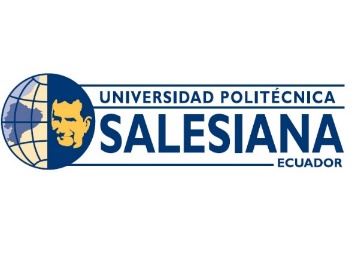 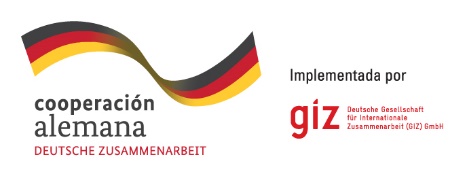 Complete la información solicitada y remítala hasta máximo el Jueves 2de junio de 2016, a las 12 mediodía  a: Sofía Zumárraga szumarraga@ups.edu.ec    UPS - Sede QuitoComplete la información solicitada y remítala hasta máximo el Jueves 2de junio de 2016, a las 12 mediodía  a: Sofía Zumárraga szumarraga@ups.edu.ec    UPS - Sede QuitoComplete la información solicitada y remítala hasta máximo el Jueves 2de junio de 2016, a las 12 mediodía  a: Sofía Zumárraga szumarraga@ups.edu.ec    UPS - Sede QuitoComplete la información solicitada y remítala hasta máximo el Jueves 2de junio de 2016, a las 12 mediodía  a: Sofía Zumárraga szumarraga@ups.edu.ec    UPS - Sede QuitoComplete la información solicitada y remítala hasta máximo el Jueves 2de junio de 2016, a las 12 mediodía  a: Sofía Zumárraga szumarraga@ups.edu.ec    UPS - Sede QuitoComplete la información solicitada y remítala hasta máximo el Jueves 2de junio de 2016, a las 12 mediodía  a: Sofía Zumárraga szumarraga@ups.edu.ec    UPS - Sede QuitoComplete la información solicitada y remítala hasta máximo el Jueves 2de junio de 2016, a las 12 mediodía  a: Sofía Zumárraga szumarraga@ups.edu.ec    UPS - Sede QuitoComplete la información solicitada y remítala hasta máximo el Jueves 2de junio de 2016, a las 12 mediodía  a: Sofía Zumárraga szumarraga@ups.edu.ec    UPS - Sede QuitoComplete la información solicitada y remítala hasta máximo el Jueves 2de junio de 2016, a las 12 mediodía  a: Sofía Zumárraga szumarraga@ups.edu.ec    UPS - Sede QuitoComplete la información solicitada y remítala hasta máximo el Jueves 2de junio de 2016, a las 12 mediodía  a: Sofía Zumárraga szumarraga@ups.edu.ec    UPS - Sede QuitoComplete la información solicitada y remítala hasta máximo el Jueves 2de junio de 2016, a las 12 mediodía  a: Sofía Zumárraga szumarraga@ups.edu.ec    UPS - Sede QuitoComplete la información solicitada y remítala hasta máximo el Jueves 2de junio de 2016, a las 12 mediodía  a: Sofía Zumárraga szumarraga@ups.edu.ec    UPS - Sede QuitoComplete la información solicitada y remítala hasta máximo el Jueves 2de junio de 2016, a las 12 mediodía  a: Sofía Zumárraga szumarraga@ups.edu.ec    UPS - Sede QuitoComplete la información solicitada y remítala hasta máximo el Jueves 2de junio de 2016, a las 12 mediodía  a: Sofía Zumárraga szumarraga@ups.edu.ec    UPS - Sede Quito